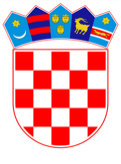 VLADA REPUBLIKE HRVATSKEZagreb, 18. travnja 2019.______________________________________________________________________________________________________________________________________________________________________________________________________________________________                                                                                                                                       PrijedlogKlasa:Urbroj:Zagreb, PREDSJEDNIKU HRVATSKOGA SABORAPredmet:	Zastupničko pitanje dr. sc. Marije Alfirev, u vezi s Upravljačkim odborom za                         ranu intervenciju - odgovor VladeZastupnica u Hrvatskome saboru, dr. sc. Marija Alfirev postavila je, sukladno s člankom 140. Poslovnika Hrvatskoga sabora (Narodne novine, br. 81/13, 113/16, 69/17 i 29/18), zastupničko pitanje u vezi s Upravljačkim odborom za ranu intervenciju.Na navedeno zastupničko pitanje Vlada Republike Hrvatske, daje sljedeći odgovor: U inicijativi za osnivanje Upravljačkog odbora Vlade Republike Hrvatske za ranu intervenciju i stvaranje institucionalnog okvira za pružanje koordiniranih usluga u okviru zdravstvenog, obrazovnog i socijalnog sustava za dobrobit djece u potrebi i za pomoć njihovim roditeljima, sudjeluju Pravobraniteljica za osobe s invaliditetom, Pravobraniteljica za djecu, UNICEF Hrvatska, te Hrvatska udruga za ranu intervenciju u djetinjstvu. Nastavno na navedeno, nadležna tijela, Ministarstvo zdravstva, Ministarstvo zademografiju, obitelj, mlade i socijalnu politiku i Ministarstvo znanosti i obrazovanja provode pripremne aktivnosti vezane uz osnivanje povjerenstva te, uzimajući u obzir kompleksnost navedene materije, razmatraju opseg zadaća samog povjerenstva, kao i njegov sastav. Neke od zadaća tog povjerenstva bile bi davanje prijedloga, mišljenja i smjernica za unaprjeđenje sustava rane intervencije u djetinjstvu i podrške najranjivijim obiteljima s multidisciplinarnim pristupom, utvrđivanje rokova za izradu planiranih aktivnosti i nositelja tih aktivnosti, koordinacija i praćenje provedbe planiranih aktivnosti te unaprjeđenje međusektorskog povezivanja.Eventualno potrebna dodatna obrazloženja u vezi s pitanjem zastupnice, dat ćeprof. dr. sc. Milan Kujundžić, dr. med., ministar zdravstva.PREDSJEDNIKmr. sc. Andrej PlenkovićPredlagatelj:Ministarstvo zdravstvaPredmet:Verifikacija odgovora na zastupničko pitanje dr. sc. Marije Alfirev, u vezi s Upravljačkim odborom za ranu intervenciju